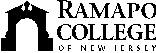 RAMAPO COLLEGE OF NEW JERSEYOffice of Marketing and CommunicationsPress ReleaseNovember 9, 2018Contact:  Angela DaidoneE-mail:  news@ramapo.eduPhone:  201-684-7477Ramapo Film Students Earn Top Editing Award for Web SeriesMAHWAH, N.J. – “Deep End,” an original 5-episode Web Series written and produced by Ramapo College film students, garnered the top award for Best Editing at the New Jersey Web Festival, held earlier this semester. “Deep End” bested 14 competitors in the category to earn the honor.Professor Kelly Dolak, who teaches Web Series Production in the College’s School of Contemporary Arts, served as Executive Producer.“The Web Series course is known for its intensive time commitment,” said Dolak. “Students worked more than 30 hours a week producing, writing, filming and editing ‘Deep End,’ and this class met the challenge.”Dolak said one major logistical and creative challenge to filming “Deep End” was that students needed to obtain permission to hire lifeguards for the pool scenes. “They also incorporated underwater photography which became an important visual language for the story,” she added.“Deep End” is a story of a talented college student who is offered the life-changing opportunity to study abroad. She must decide whether to embark on this journey or give up her dream in order to save her relationship. The decision gets harder when her boyfriend's possessiveness reaches an all-time high.“Deep End” screened at the Clairidge Theater in Montclair, N.J., and was also nominated for Outstanding Drama Series and Outstanding Drama Series. According to Dolak, the festival programmer said he was “stunned” to find out that the series is a student-made production.For information about the festival, visit www.newjerseywebfest.com/Pictured left to right are Michael Nowicki, Liv Mendez, Chris Heinz, Stephen Rosado, Andy Castro, Kyle Faber, Ryan Policastro###Ramapo College of New Jersey is the state’s premier public liberal arts college and is committed to academic excellence through interdisciplinary and experiential learning, and international and intercultural understanding. The College is ranked #1 among New Jersey public institutions by College Choice, and is recognized as a top college by U.S. News & World Report, Kiplinger’s, Princeton Review and Money magazine, among others. Ramapo College is also distinguished as a Career Development College of Distinction by CollegesofDistinction.com, boasts the best campus housing in New Jersey on Niche.com, and is designated a “Military Friendly College” in Victoria Media’s Guide to Military Friendly Schools.Established in 1969, Ramapo College offers bachelor’s degrees in the arts, business, humanities, social sciences and the sciences, as well as in professional studies, which include business, education, nursing and social work. In addition, the College offers courses leading to teacher certification at the elementary and secondary levels, and offers graduate programs leading to master’s degrees in Accounting, Business Administration, Educational Technology, Educational Leadership, Nursing, Social Work and Special Education. 